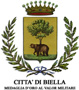 Allegato AIstanza di partecipazione in bollo da € 16,00PROCEDURA APERTA MEDIANTE IL SISTEMA DI INTERMEDIAZIONE TELEMATICA ARIA SINTEL PER L’AFFIDAMENTO DEL SERVIZIO DI NIDO D’INFANZIA RELATIVAMENTE ALLE STRUTTURE DI CHIAVAZZA, MASARONE E PAVIGNANO – ANNI EDUCATIVI 2021/2022 – 2022/2023 – 2023/2024. CIG 8815910F10Il/La sottoscritto/a………………………………………………………………………………….nato/a a ………………………………………………. prov………………… il……./……./…….residente in …………………………………………………………………………………………via……………………………………………………………………… n………………………….in qualità di …………………………………………………………………………………………autorizzato a rappresentare legalmente il/la …..………………………………………………………………………………………………………………………………………………………….……………………………………………………………………………………………………….forma giuridica …………………………………………………………………………………….con sede legale in …………………………………………………………………………………..via …………………………………………………………………………….n. ………………….codice fiscale n. …......................................... partita iva………..……..………………... telefono n°…………..….…..… casella di posta elettronica certificata (PEC) (autorizzato a ricevere le comunicazioni) ……………………………….....................................................................……….Domicilio eletto:…………………………………………………………..………………………...in nome e per conto della stessa, consapevole della responsabilità penale cui può andare incontro in caso di dichiarazione mendace,(N.B. omettere o depennare le parti che non interessano)CHIEDEDI PARTECIPARE ALLA PROCEDURA D’APPALTO IN OGGETTOIn qualità di:□ Impresa individuale (D.lgs. 50/2016 art. 45 – comma 2 - lett. a);□ Società, specificare tipo _______________________________;□ Consorzio fra società cooperativa di produzione e lavoro (D.Lgs. 50/2016 art. 45 – comma 2 - lett. b);□ Consorzio tra imprese artigiane (D.Lgs. 50/2016 art. 45 – comma 2 - lett. b);□ Consorzio stabile (D.Lgs. 50/2016 art. 45 – comma 2 - lett. c);□ Mandataria di un raggruppamento temporaneo (D.Lgs. 50/2016 art. 45 – comma 2 - lett. d);□ Mandataria di un consorzio ordinario (D.lgs. 50/2016 art. 45 – comma 2 - lett. e);□  Aggregazione di imprese di rete (D.lgs. 50/2016 art. 45 – comma 2 - lett. f);□ GEIE (D.lgs. 50/2016 art. 45 – comma 2 – lett.g);DICHIARACONSENSO AL TRATTAMENTO DEI DATI PERSONALICon la firma del presente documento il sottoscritto dichiara altresì, ai sensi dell’art. 13 del Regolamento UE n. 2016/679 relativo alla protezione delle persone fisiche con riguardo al trattamento dei dati personali, nonché alla libera circolazione di tali dati, di aver letto l’informativa sul trattamento dei dati personali allegata al Disciplinare di gara e di acconsentire al trattamento dei dati personali, anche giudiziari, mediante con strumenti manuali ed informatici, esclusivamente nell’ambito della presente gara e per le finalità ivi descritte; dichiara, inoltre, di essere stato informato circa i diritti di cui agli artt. 15 e segg. Del Regolamento UE n. 2016/679.Si impegna, inoltre, ad adempiere agli obblighi di informativa e di consenso, ove necessario, nei confronti delle persone fisiche (Interessati) di cui sono forniti dati personali nell’ambito della procedura di affidamento, per consentire il trattamento dei loro Dati personali da parte del Comune di Biella per le finalità descritte nell’informativa._______________lì ________________________________________(firmato digitalmente)   □  tipo orizzontale□ Tipo verticale□ Tipo misto□ Costituito     □ non costituito□ costituito□ non costituito; □ dotata di un organo comune con potere di rappresentanza e di soggettività giuridica□ dotata di un organo comune con potere di rappresentanza ma priva di soggettività giuridica□ dotata di un organo comune privo del potere di rappresentanza o se la rete è sprovvista di organo comune, ovvero, se l’organo comune è privo dei requisiti di qualificazione richiestiper assumere la veste di mandataria;1avere esaminato tutta la documentazione di gara e di accettare, in ogni sua condizione e senza riserva alcuna, tutte le norme e disposizioni contenute nel capitolato speciale d’appalto, nel bando e nella documentazione di gara;2 di ritenere remunerativa l’offerta economica presentata giacché per la sua formulazione ha preso atto e tenuto conto:di tutta la documentazione di gara e di aver verificato le capacità e le disponibilità, compatibili con i tempi di esecuzione previsti, nonché di tutte le circostanze generali e particolari suscettibili di influire sulla determinazione dei prezzi, sulle condizioni contrattuali e sull’esecuzione del servizio;delle condizioni contrattuali e degli oneri compresi quelli eventuali relativi in materia di sicurezza, di assicurazione, di condizione di lavoro e di previdenza e assistenza in vigore;3 di aver giudicato il servizio realizzabile, i prezzi adeguati e, nel loro complesso, remunerativi e tali da consentire il ribasso offerto;4 di aver effettuato una verifica della disponibilità della mano d’opera necessaria per l’esecuzione del servizio nonché della disponibilità di attrezzature adeguate all’entità e alla tipologia e categoria del servizio in appalto;5 di impegnarsi ad assolvere a tutti gli obblighi previsti dall’art. 3 della L. 136/2010 “Piano straordinario contro le mafie, nonché delega al Governo in materia di normativa antimafia” al fine di assicurare la tracciabilità dei movimenti finanziari relativi all’appalto in questione;6di autorizzare la Stazione Appaltante all’utilizzo della posta elettronica certificata, per l’invio di ogni comunicazione con pieno effetto di legge:P.E.C. a cui inviare le comunicazioni di cui all’art. 76 del D.lgs. 50/2016 e s.m.i. è il seguente: ______________________________________________________________________________n.b. l’indirizzo di posta elettronica deve essere riportato in forma leggibile (preferibilmente stampatello)7  di essere in regola su tutto il territorio nazionale con la posizione contributiva relativa ai seguenti istituti previdenziali:󠆱 INPS,󠆱 󠆱͏ INAIL8  di applicare al personale dipendente il seguente C.C.N.L. _____________________________________9  di applicare tutte le norme contenute nel contratto collettivo nazionale di lavoro di categoria e nei relativi accordi integrativi, in vigore nel tempo e nella località ove si esegue il contratto, e di impegnarsi all’osservanza di tutte le norme anzidette anche da parte degli eventuali subappaltatori nei confronti dei loro rispettivi dipendenti;10  l’avvenuto adempimento, all’interno della propria ditta, degli obblighi di sicurezza previsti dal decreto legislativo n. 81/2008;11 di aver gestito, nel triennio 2018, 2019 e 2020 a regola dell’arte e con buon esito, servizi analoghi per un importo minimo di euro 650.000,00. 12  che la propria offerta è impegnativa ed irrevocabile, per almeno 180 giorni naturali e consecutivi dalla data di scadenza del termine di presentazione delle offerte;13  che in caso di aggiudicazione, si rende pienamente disponibile ad iniziare il servizio immediatamente dopo l’ultimazione delle operazioni di gara, anche in assenza di contratto;14che in caso di operatori economici ammessi concordato preventivo con continuità aziendale di cui all’art 186 bis del R.D. del 16/03/42 n. 267:   di avere depositato il ricorso per l’ammissione alla procedura di concordato preventivo con continuità aziendale, di cui all’art. 186-bis, R.D. 16 marzo 1942 n. 267, nonché di essere stato autorizzato alla partecipazione a procedure per l’affidamento di contratti pubblici dal Tribunale di ______________________, come da copia allegata, e che non si presenterà alle procedure di gara quale impresa mandataria di un raggruppamento di imprese/rete di imprese;ovvero  di trovarsi in stato di concordato preventivo con continuità aziendale, di cui all’art. 186-bis R.D. 16 marzo 1942 n. 267, giusto decreto del Tribunale di _________________, come da copia allegata, nonché che non si presenterà alle procedure di gara quale impresa mandataria di un raggruppamento di imprese/rete di imprese;15per le Cooperative:16  di non trovarsi nelle cause di esclusione di cui al D.lgs. 50/2016, art. 80, comma 5 lett. c-bis), c-ter), c-quater, f-bis) e f-ter) del Codice;17  di aver preso visione e di impegnarsi a rispettare, anche da parte dei dipendenti o collaboratori a qualsiasi titolo, del Codice di comportamento dei dipendenti pubblici (approvato con D.P.R. n. 62/2013) e del Codice di comportamento del personale dipendente del Comune di Biella  reperibile al link   https://www.comune.biella.it/web/disposizioni-generali/atti-generali/codice-disciplinare-codice-condotta 18 di essere a conoscenza che la violazione degli obblighi indicati nei suddetti Codici di comportamento da parte dei collaboratori a qualsiasi titolo della ditta aggiudicataria, costituisce causa di risoluzione del contratto;19 di aver preso visione e di aver sottoscritto il Patto di integrità relativo alle procedure di gara finalizzate alla stipula dei contratti pubblici, e di presentarlo in sede di gara;20  di garantire le coperture assicurative RCT/RCO e Infortuni, a garanzia dei rischi per  le attività svolte, provvedendo a stipulare,  adeguata copertura assicurativa presso primaria Compagnia di Assicurazioni, con polizza R.C.T./R.C.O. per danni a persone e cose e infortuni di operatori e utenti valida per l’intera durata del contratto come previsto dall’art. 36 del Capitolato Speciale descrittivo e prestazionale;21di autorizzare, secondo quanto previsto dal Regolamento UE n.679/2016 in materia di protezione dei dati personali e dal D.lgs. n. 196/2003, per le disposizioni non incompatibili con il citato Regolamento UE, il trattamento dei dati personali per le esigenze concorsuali e per la stipula del contratto.di autorizzare qualora un partecipante alla gara eserciti la facoltà di “accesso agli atti”, la stazione appaltante a rilasciare copia di tutta la documentazione presentata per la partecipazione alla gara;di non autorizzare, qualora un partecipante alla gara eserciti la facoltà di “accesso agli atti”, la stazione appaltante a rilasciare copia dell’offerta tecnica in quanto coperta da segreto tecnico/commerciale (tale dichiarazione dovrà essere adeguatamente motivata e comprovata ai sensi dell’art. 53, comma 5, lett. a), del Codice) e allega dichiarazione nella quale sono indicati numero di pagine, sezioni precise, parti e riferimenti specifici della documentazione tecnica costituenti segreto tecnico;22in caso di partecipazione alla procedura di gara di operatori economici con identità plurisoggettiva:che la percentuale dell’appalto che verrà eseguita da ciascun componente23in caso di RTI/Consorzi ordinari/GEIE da costituire: si impegna, in caso di aggiudicazione, a costituire RTI/Consorzio/GEIE conformandosi alla disciplina di cui all’art. 48, co. 8, del Codice, conferendo mandato collettivo speciale con rappresentanza all’impresa qualificata mandataria, che stipulerà il contratto in nome e per conto delle mandanti/consorziati;24in caso di Consorzi di cui all’art. 45, comma 2, lett. b) e c) del Codice: le consorziate che fanno parte del Consorzio e quelle per le quali il Consorzio concorre. Qualora il consorzio non indichi per quale/i consorziato/i concorre, si intende che lo stesso partecipa in nome e per conto proprio.                   _______________________________             _______________________________               _______________________________